    桃園市進出口商業同業公會 函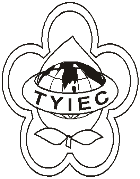          Taoyuan Importers & Exporters Chamber of Commerce桃園市桃園區春日路1235之2號3F           TEL:886-3-316-4346   886-3-325-3781   FAX:886-3-355-9651ie325@ms19.hinet.net     www.taoyuanproduct.org受 文 者：各相關會員 發文日期：中華民國110年2月03日發文字號：桃貿豐字第110028號附    件：主   旨：「醫療器材優良運銷檢查及運銷許可核發辦法」，        業經衛生福利部於中華民國110年1月29日以衛授食         字第1091107861號令訂定發布，請查照。說   明：     ㄧ、依據衛生福利部110年1月29日衛授食字第1091108109          號函辦理。     二、旨揭「醫療器材優良運銷檢查及運銷許可核發辦法」        草案，業經衛生福利部於中華民國109年5月18日以        衛授食字第1091102332號公告於行政院公報，踐行        法規預告程序。     三、旨揭發布令請至行政院公報資訊網、衛生福利部網        站「衛生福利法規檢索系統」下「最新動態」網頁        或衛生福利部食品藥物管理署網站「公告資訊」下        「本署公告」網頁自行下載。理事長  簡 文 豐